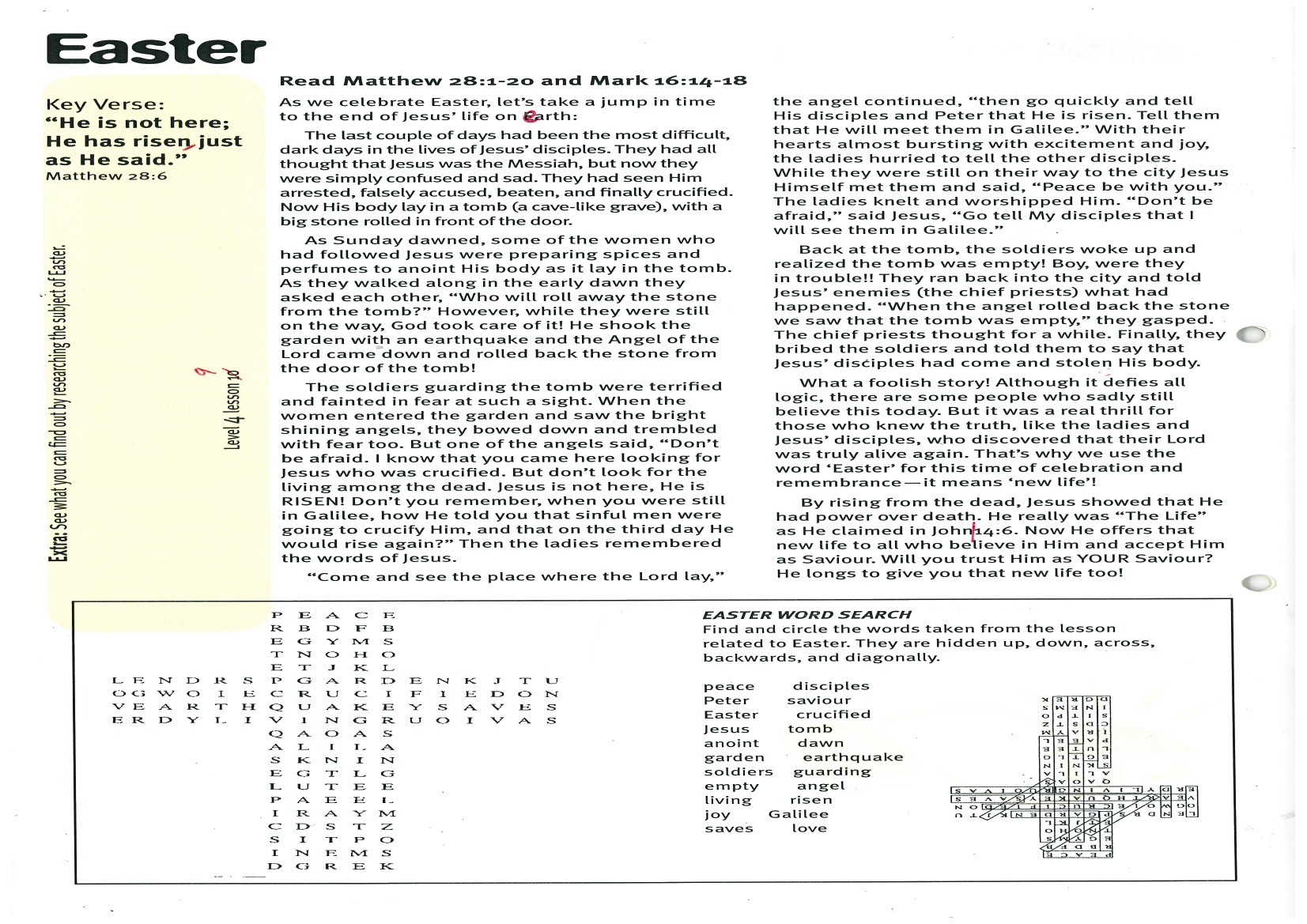 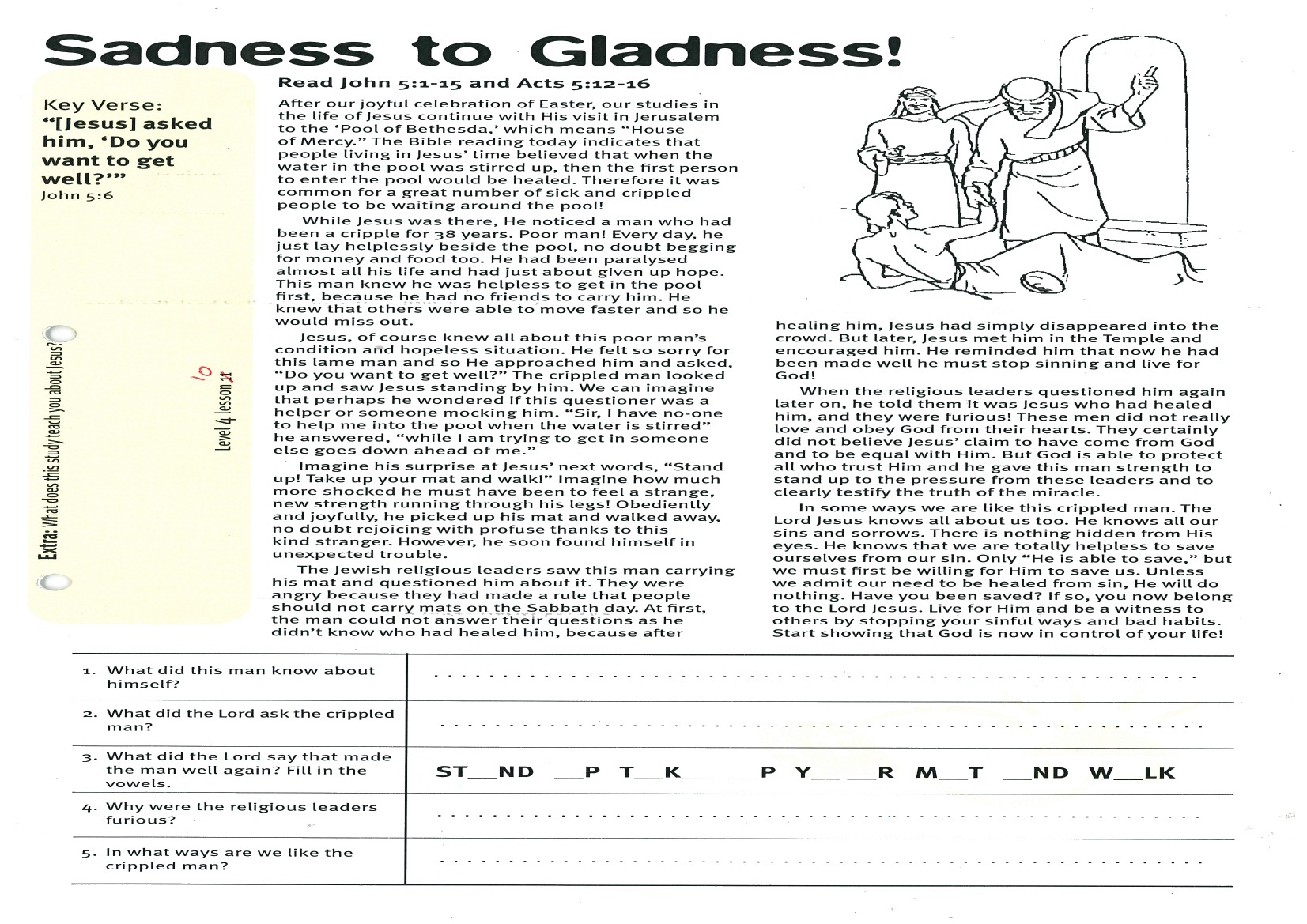 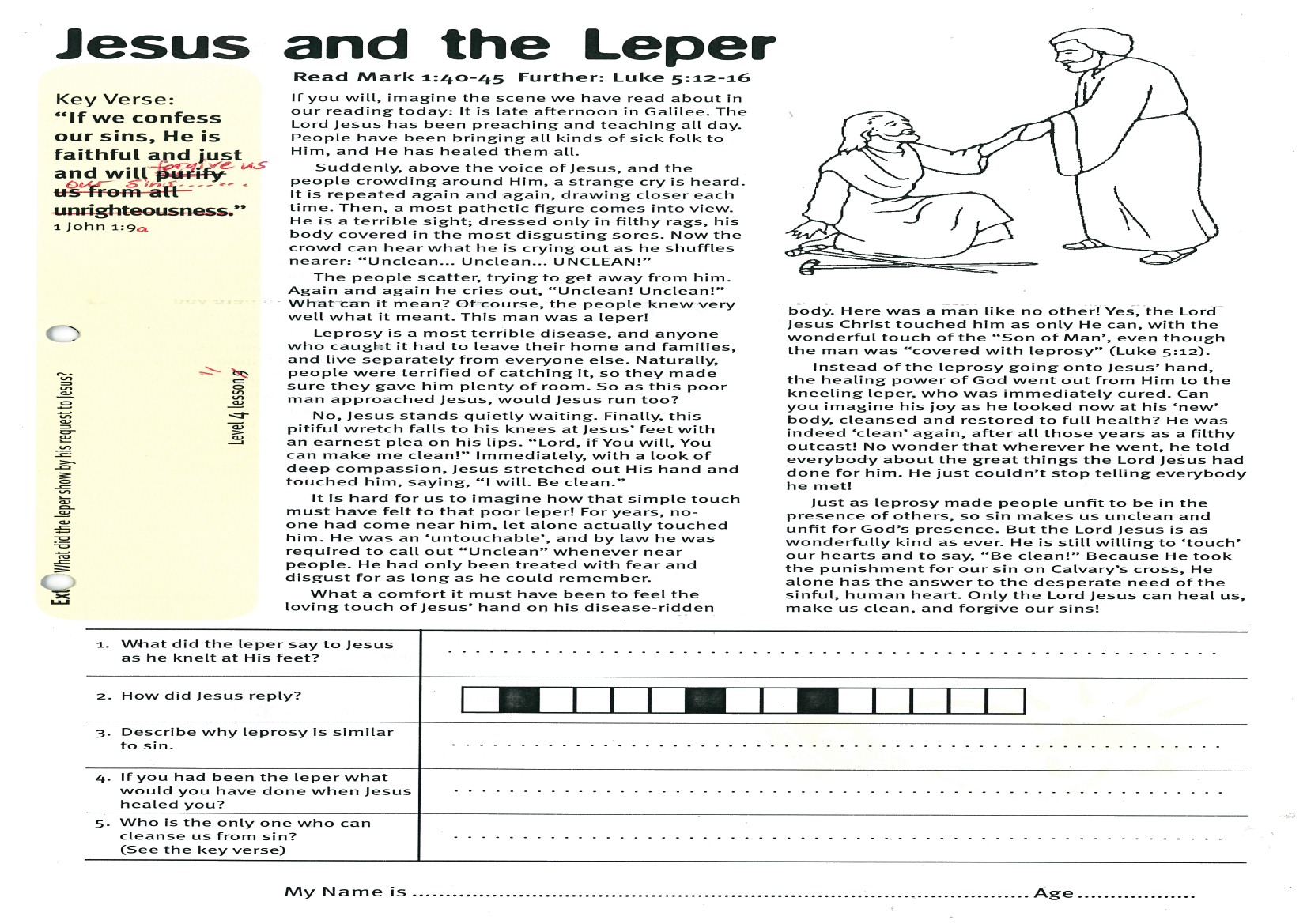 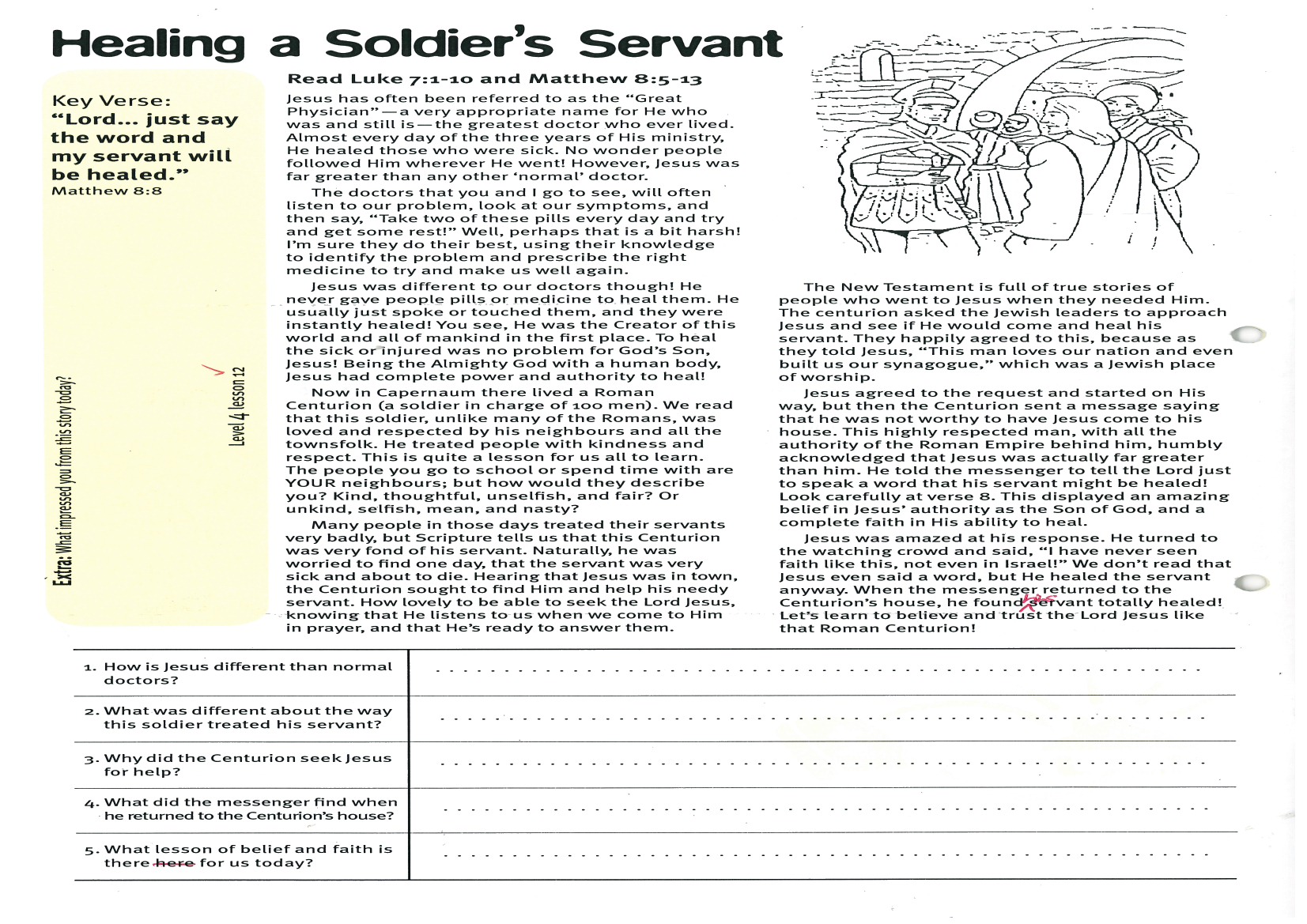 1. What did this man know about himself?2.    What did the Lord as the crippled man?3.  What did the Lord say that made the man well again?  Fill in the vowels.ST__ND  __P  T__K__  __P  Y__ __ R M__T  __ND  W__LK4.   Why were the religious leaders furious?5.   In what ways are we like the crippled man?1.   What did the leper say to Jesus as he knealt at His feet?2. How did Jesus reply?3.   Describe why leprosy is similar to sin?4.  If you had been the leper what would you have done when Jesus healed you?5.   Who is the only one who can cleanse us from sin? (see the key verse)1.  How is Jesus different than normal doctors?2.   What was different about the way the soldier treated his servant?3.   Why did the Centurion seek Jesus for help?4.   What did the messenger find when he returned to the Centurions house?5.   What lesson of belief and faith is there for us today?